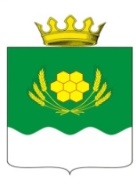 АДМИНИСТРАЦИЯ КУРТАМЫШСКОГО МУНИЦИПАЛЬНОГО ОКРУГА КУРГАНСКОЙ ОБЛАСТИПОСТАНОВЛЕНИЕот 04.12.2023 г. № 240               г. КуртамышОб утверждении порядка проведения переоценки размера доходов и стоимости имущества граждан, состоящих на учете в Администрации Куртамышского муниципального округа Курганской области в качестве нуждающихся в жилых помещениях муниципального жилищного фонда, предоставляемых по договорам социального найма           В рамках реализации Закона Курганской области от 7 сентября 2005 года № 66 «О предоставлении жилых помещений в Курганской области», в соответствии с пунктом 24 постановления Правительства Курганской области от 22 сентября 2015 года № 290 «Об утверждении порядка определения размера дохода, приходящегося на каждого члена семьи, и стоимости имущества, находящегося в собственности членов семьи и подлежащего налогообложению, в целях признания граждан малоимущими и предоставления им по договорам социального найма жилых помещений муниципального жилищного фонда», руководствуясь Уставом Куртамышского муниципального округа Курганской области, Администрация Куртамышского муниципального округа Курганской области ПОСТАНОВЛЯЕТ:         1. Утвердить Порядок проведения переоценки размера доходов и стоимости имущества граждан, состоящих на учете в Администрации Куртамышского муниципального округа Курганской области в качестве нуждающихся в жилых помещениях муниципального жилищного фонда, предоставляемых по договорам социального найма согласно приложению к настоящему постановлению.          2. Настоящее постановление опубликовать в информационном бюллетене «Куртамышский муниципальный округ: официально» и разместить на официальном сайте Администрации Куртамышского муниципального округа Курганской области.          3. Настоящее постановление вступает в силу с 1 января 2024 года.          4.  Контроль за выполнением настоящего постановления возложить на руководителя отдела экономики Администрации Куртамышского муниципального округа Курганской области.Глава Куртамышского муниципального округаКурганской области                                                                                                  А.Н. ГвоздевПОРЯДОК проведения переоценки размера доходов и стоимости имущества граждан, состоящих на учете в Администрации Куртамышского муниципального округа Курганской области в качестве нуждающихся в жилых помещениях муниципального жилищного фонда, предоставляемых по договорам социального найма            1. Переоценка доходов и стоимости имущества граждан, состоящих на учете в Администрации Куртамышского муниципального округа Курганской области в качестве нуждающихся в жилых помещениях муниципального жилищного фонда, предоставляемых по договорам социального найма, осуществляется органом местного самоуправления (далее – Администрация Куртамышского муниципального округа Курганской области) в соответствии с положениями Закона Курганской области от 7 сентября 2005 года № 66 «О предоставлении жилых помещений в Курганской области», пунктом 24 постановления Правительства Курганской области от 22 сентября 2015 года № 290 «Об утверждении определения размера дохода, приходящегося на каждого члена семьи, и стоимости имущества, находящегося в собственности членов семьи и подлежащего налогообложению, в целях признания граждан малоимущими и предоставления им по договорам социального найма жилых помещений муниципального жилищного фонда».             2. Переоценка доходов и стоимости имущества граждан производится по состоянию на 1 января года через каждые три года после постановки граждан на учет в качестве нуждающихся в жилых помещениях муниципального жилищного фонда, предоставляемых по договорам социального найма.             3. Уполномоченным лицом по проведению переоценки размера доходов и стоимости имущества граждан, состоящим на учете в Администрации Куртамышского муниципального округа Курганской области является ответственное должностное лицо отдела экономики Администрации Куртамышского муниципального округа Курганской области (далее – должностное лицо).            4. Должностным лицом за месяц, предшествующий проведению переоценки доходов и стоимости имущества граждан, обязано уведомить в письменном виде о предстоящей переоценке.            5. Переоценка доходов и стоимости имущества граждан осуществляется на основании документов, подтверждающих доходы заявителя и членов его семьи, учитываемые в целях признания граждан малоимущими в соответствии с Законом Курганской области от 7 сентября 2005 года № 66 «О предоставлении жилых помещений в Курганской области», за расчетный период равный одному календарному году, непосредственно предшествующему месяцу проведения переоценки, на основании документов, содержащих сведения о доходах.            6. Если при проведении переоценки гражданин и члены его семьи не признаны малоимущими в соответствии со статьей 5 Закона Курганской области от 7 сентября 2005 года № 66 «О предоставлении жилых помещений в Курганской области», то в соответствии с пунктом 2 части 1 статьи 56 Жилищного Кодекса Российской Федерации, частью 1 пункта 2 статьи 11 Закона Курганской области от 7 сентября 2005 года № 66 «О предоставлении жилых помещений в Курганской области»,  принимается решение о снятии их с учета в качестве нуждающихся в жилых помещениях. При обращении гражданина вновь признание его и членов его семьи нуждающимися в жилых помещениях муниципального жилищного фонда, предоставляемых по договорам социального найма, осуществляется по правилам, установленным для первичной постановки на учет.           7. В обязательном порядке переоценка размера доходов и стоимости имущества граждан производится непосредственно перед принятием решения о предоставлении гражданину жилого помещения по договору социального найма.Управляющий делами – руководитель аппаратаАдминистрации Куртамышского муниципальногоокруга Курганской области                                                                         Г.В. Булатова Приложение к постановлению Администрации Куртамышского муниципального округа Курганской области от   04.12.2023 г. №    240«Об утверждении порядка проведения переоценки размера доходов и стоимости имущества граждан, состоящих на учете в Администрации Куртамышского муниципального округа Курганской области в качестве нуждающихся в жилых помещениях муниципального жилищного фонда, предоставляемых по договорам социального найма»